SPØRSMÅL OG SVAR KNYTTET TIL INNSENDING AV VERGEREGNSKAP Fylkesmannen mottar mange spørsmål om innsending av vergeregnskap.Vi vil her prøve å gi generelle svar på de hyppigste gjentatte spørsmålene;Hva er saksid? Saksid er Fylkesmannens saksreferanse, og fremgår av alle våre utgående brev som «Vår ref.».Kan delvis / ufullstendig regnskap sendes inn via Altinn? Svaret er nei; løsningen er basert på innsending av komplett årlig vergeregnskap. Du må vente til skattemeldingen foreligger for å sende inn alle dokumentene samlet. Unntaket er når vergemålet blir avsluttet i løpet av året, da det kun er krav om innsending av fullstendighetserklæring og kontoutskrifter. Fylkesmannen anbefaler innlogging på Altinn via www.vergemal.no/vergeregnskap.Kan vergeregnskap sendes elektronisk via «Melding til Fylkesmannen / vergemåls-avdelingen»? Svaret er ja, men vi foretrekker at du benyttet Altinn ved innsending av vergeregnskap. «Melding til Fylkesmannen» og «Melding til Vergemålsavdelingen» kan for øvrig gjerne benyttes ved alle andre type henvendelser til oss. «Melding til Fylkesmannen / vergemåls-avdelingen» finner du på vår nettside www.fylkesmannen.no/vestland.Spørsmål om hvilke krav til dokumentasjon Skatteetaten stiller i forbindelse med krav om fradrag for honorar/utgiftsdekning der person med verge dekker dette. Skatteetaten har opplyst følgende; «Om du har ført opp utgifter som overstiger 10 000 kroner på årsbasis, må du ha betalt via bank for at summen skal være fradragsberettiget. Du trenger ikke sende oss dokumentasjon på dette, men du må kunne legge fram dokumentasjon hvis vi spør». Vi minner om at det er utgifter som faktisk er belastet vergehaver i regnskapsåret som skal føre som fradrag.Mange verger ønsker å påbegynne arbeidet med innsending av vergeregnskap på Altinn. Det går fint å begynne, legge inn f.eks. årsoppgaver og kontoutskrifter, og sette saken på vent i Altinn inntil skattemeldingen foreligger – og samlet regnskap kan sendes inn. Spørsmålet er om det er  noe tidsbegrensning hvor lenge slik påbegynt sak kan ligge uten å «forsvinne» i Altinn, og om det eventuelt er noe tidsbegrensning knyttet til vedlegg som er lagt inn? Brønnøysundregistrene har gitt oss følgende informasjon; «Utfylling på alle skjemaene i Altinn blir mellomlagret inntil nytt tillegg eller endring foretas uavhengig av tid». Vergens tilgang på person med verge sin skattemelding; Vergen får ikke tilgang til innholdet i Altinn-postkassen. Dette på bakgrunn av at det kun er innehaveren av Altinn-postkassen som skal ha tilgang til denne. Som hovedregel foregår kommunikasjon med skatteetaten elektronisk Personen som har verge kan imidlertid reservere seg mot kommunikasjon på nett. Dette gjøres via norge.no. Informasjon er tilgjengelig på https://www.norge.no/nb/reservasjon Har personen reservert seg mot elektronisk kommunikasjon sendes opplysningene via post (Jf. Skatteopplysningen).Er det regnskapsplikt på person med verge sin egen brukskonto?; Kontoen inngår i det ordinære vergeregnskapet dersom vergen disponerer over kontoen.  Fylkesmannen anbefaler at du som verge skriver en kommentar/merknad i pkt. 5.11 i fullstendighetserklæringen dersom PMV har konto/er du ikke har foretatt transaksjoner på – men f.eks. har innsynsrett til.Er konto til den hjelpetrengende i institusjon underlagt revisjon; Ja, den er underlagt revisjon. Dersom institusjonen har fattet vedtak om disponering av kontantytelsen, er kontoen underlagt institusjonen sin revisjon, men vergen plikter å gjennomgå dette, se pkt 5.6 i fullstendighetserklæringen.. Dersom vergen disponerer over kontoen, inngår denne i det ordinære vergeregnskapet.Hva trengs av vedlegg / bilag? Vergen skal oppbevare alle kvitteringer og bilag i minst 3 år – og disse skal ikke sendes Fylkesmannen (Jfr. vårt informasjonsbrev.Skal det sendes inn årsoppgaver fra NAV og andre private og offentlige pensjonskasser? Nei, det er ikke nødvendig – opplysningene vil fremgå av skattemeldingen.Brukerveiledning for elektronisk innsending av vergeregnskap og annet til Fylkesmannen. Se bruker-manualer – www.vergemal.no/vergeregnskap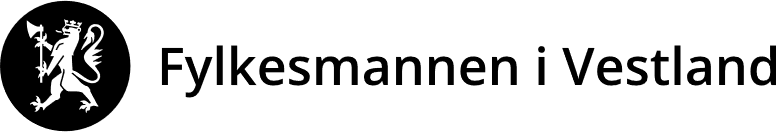 Vår dato:Vår dato:Vår ref:Deres dato:Deres dato:Deres ref: